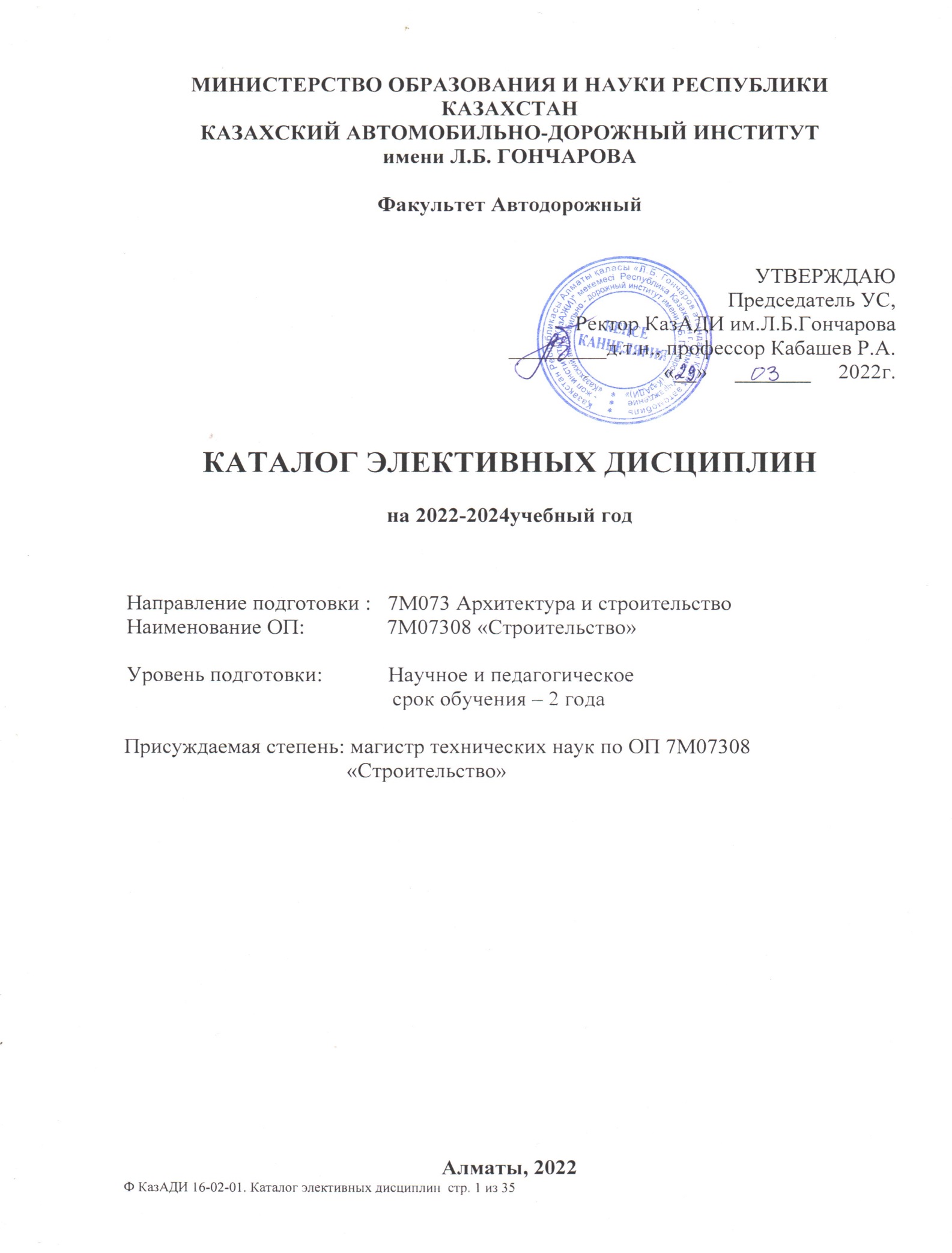 Список элективных дисциплин образовательной программы7М07308 «Строительство»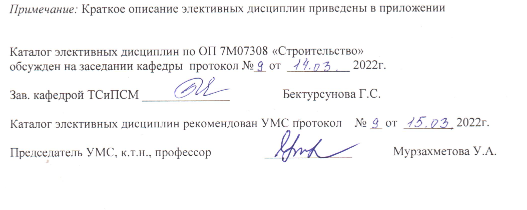 Краткое описание элективных дисциплин образовательной программы7М07308 «Строительство»Приложение 1Приложение 2Приложение 3Приложение 4Приложение 5Приложение 6Приложение 7Приложение 8Приложение 9Приложение 10Приложение 11Приложение 12Приложение 13Приложение 14Приложение 15Приложение 16Приложение 17Приложение 18Приложение 19Приложение 20Приложение 21Приложение 22Приложение 23Приложение 24№Наименование дисциплиныЦиклДисциплиныРекомендуемый семестрПримечание №Наименование дисциплиныЦиклДисциплиныРекомендуемый семестрПримечание Современные технологии переработки техногенных продуктов промышленностиБДКВ1Приложение № 1, стр 4    Современные строительные материалыБДКВ1Приложение № 2, стр 5 Инженерные решения по охране труда и технике безопасностиБДКВ1Приложение № 3, стр 6  Инженерные решения по экологической безопасностиБДКВ1Приложение № 4, стр 8   Делопроизводство на государственном языкеПДКВ1Приложение № 5, стр 9   6Профессиональный казахский языкПДКВ1Приложение № 6, стр 11  7Основы научных исследованийПДКВ2Приложение № 7, стр 12    8Методы планирования экспериментаПДКВ2Приложение № 8, стр 149Методы конечных элементов в задачах строительстваПДКВ2Приложение № 9, стр 15   10Методы решения научно-технических задач в строительствеПДКВ2Приложение № 10, стр 16  11Современное проектирование объектов строительстваПДКВ2Приложение № 11, стр 17   12Расчет и конструирование зданий в сейсмических районахПДКВ2Приложение № 12, стр 1813Методы и средства проведения инженерной экспертизыПДКВ2Приложение № 13, стр 2014Техническая экспертиза в строительствеПДКВ2Приложение № 14, стр 22 15.Управление проектамиБДКВ3Приложение № 15, стр 2416Основы организации и управления в строительствеБДКВ3Приложение № 16, стр 2517Геоинформационные системы в строительствеБДКВ3Приложение № 17, стр 2618IT- технологии в строительствеБДКВ3Приложение № 18, стр 2719Современные технологии в строительствеПДКВ3Приложение № 19, стр 2820Современные  технологии монолитного домостроенияПДКВ3Приложение № 20, стр 2921Экспериментальные и теоретические методы строительстваПДКВ3Приложение № 21, стр 3122Компьютерные технологии в строительстве наукеПДКВ3Приложение № 22, стр 3323.Экономика в строительствеПДКВ3Приложение № 23, стр 34  24Экономическая оценка инвестиций в строительствеПДКВ3Приложение № 24, стр 35  1Название дисциплиныСовременные технологии переработки техногенных продуктов промышленности1Код дисциплиныSTPTPP 52(2)012Количество кредитовECTS53КафедраТСиПСМ4Курс, семестр1,15ПререквизитыСтроительные материалы, Технология бетона 1, 2 6ПостреквизитыСовременные технологии в строительстве  7Цель изученияЦелью преподавания дисциплины владениям передовыми достижениями и новыми технологиями производства материалов из отходов8Краткое  содержание дисциплинКурс предназначен для изучения приобретение будущими специалистами основ теоретических знаний и практических навыков в области строительства и производства строительных материалов, а также умение пользоваться специальной научно-технической литературой.9Ожидаемые результатыХарактеристика уровней формирования компетенций у магистранта. знать:- о проблемах промышленных отходов; - о материалах из отходов  топливо энергетической промышленности;-  виды вяжущих материалов с применением золошлакового сырья;уметь:	- выбрать направления утилизации  промышленных отходов;-  применять на практике теоретические знания и навыки;- вторично  использовать цементного и асфальтового бетона;- применять отходов  кокс- нефтехимического и производственного материала.навыки - владениям передовыми достижениями и новыми технологиями производства материалов из отходов; - работа с программными продуктами, современными информационными технологиями поиска, сбора, обработки, анализа, и хранения научно- технической информации.быть компетентным: -уметь доводить информацию, идеи, проблемы и решения в области транспортного строительства.2Название дисциплиныСовременные строительные материалы1Код дисциплины SSM 52(2)012Количество кредитовECTS53КафедраТСиПСМ4Курс, семестр1,15ПререквизитыСтроительные материалы, Химия в строительных материалах.6ПостреквизитыТехническая экспертиза в строительстве, 7Цель изученияЦель курса дисциплина отражает основы получения  и применение современных строительных материалов с требуемыми свойствами8Краткое  содержание дисциплинПодготовка высоко-квалификцированного специалиста хорошо знающего науку  о современных строитель-ных материалов,  теоре-тические и практические сведения о каждом материале,  его специ-фику и качественных характеристик,   особенности и свойства материалов, технологию стоймости.9Ожидаемые результатыХарактеристика уровней формирования компетенций у магистранта. Знать: -основы получения  и применение современных строительных материалов с требуемыми свойствами;-номенклатуру современных строительных материалов и их свойства, обеспечивающие им выполнение функционального назначения, в том числе в аспекте современных требований к долговечности, экологической  чистоте, экономичности и эстетике.Уметь: -использовать полученные знания в соответствий  с получаемой специальностью, обасновывать выбор материалов и изделий  в проектных решений. Навыки: - обладать навыками обращения с современной техникой, уметь использовать информационные техно-логии в сфере профессиональной деятельности;- владеть навыками приобретения новых зщнаний,  необходимых для  проведенной профессиональной деятельности во времия обучения в магистратуре.быть компетентным: - в демонстраций знаний и пониманий в профессиональной сфере;-владений справочно-нормативной литературой.3Название дисциплиныИнженерные решения по охране труда и технике безопасности1Код дисциплиныIROTTB 53(2)022Количество кредитовECTS43КафедраИКиОДиС4Курс, семестр1,15ПререквизитыЭкология и безопасность жизнедеятельности 6ПостреквизитыМетоды и средства проведения инженерной, Научно-исследовательская работа магистранта, включая прохождение стажировки, 7Цель изученияЦель курса дисциплина отражает вопросы по охране труда8Краткое  содержание дисциплинЗаконодательство Республики Казахстан по охране труда. Гармонизированное  законодательство стран ближнего и дальнего зарубежья по вопросам охраны труда. Планирование работ по охране труда.Организация работ по охране труда.                                          Инженерные решения при создании оптимального микроклиматата  рабочей зоны.    Инженерные решения по снижению уровня воздействия шума на строительных объектах.                                                                    Инженерные решения по снижению уровня воздействия вибрации на строительных объектах.                                                           Инженерные решения по вопросам   электробезопасности на строительных объектах. Инженерные решения по технике безопасности на строительных объектах.9Ожидаемые результатыХарактеристика уровней формирования компетенций у магистранта. Знать:- законодательство Республики Казахстан по вопросам охраны труда и безопасности жизнедеятельности;- опасные и вредные производственные факторы, наблюдаемые в процессе функционирования информационных систем и технологий;- требования к зданиям, сооружениям и территориям.Уметь:- организовывать и проводить обучение работающих безопасным и безвредным условиям труда; -составлять планы по охране труда; проводить расследование и учет несчастных случаев на производстве; -проводить расчет опасных и вредных производственных факторов и обеспечивать безопасные приемы работы на машинах, оборудовании и др.Быть компетентным -Владеть основными принципами и методами организации охраны труда и техники безопасности на производстве; -обладать навыками обращения с современной техникой, уметь использовать современные технологии в сфере профессиональной деятельности;- владеть навыками приобретения новых знаний, необходимых для повседневной профессиональной деятельности.навыки- знать тенденции социального развития общества; -уметь адекватно ориентироваться в различных социальных ситуациях; - уметь анализировать социально значимые проблемы и процессы и использовать на практике методы гуманитарных, социальных и экономических наук в различных видах социальной и профессиональной деятельности- быть способным к демонстрации знаний и пониманий в профессиональной сфере;- уметь доводить информацию, идеи, проблемы и решения в области транспортного строительства- владеть методами проведения технико-экономического анализа, способен к обоснованию принимаемых и реализуемых решений в области транспортного строительства;- способен применять результаты на практике.4Название дисциплиныИнженерные решения по экологической безопасности1Код дисциплиныIREB 53(2)022Количество кредитовECTS43КафедраИК,ОДиИС4Курс, семестр1,15ПререквизитыЭкология и безопасность жизнедеятельности, Экология и устойчивое развитие 6ПостреквизитыМетоды планирования эксперимента, Научно-исследовательская работа магистранта, включая прохождение стажировки7Цель изученияЦель курса дисциплины является дать студенту необходимый объем знаний, умений и навыков основыэкологической безопасности в области строительства. 8Краткое  содержание дисциплинЗаконодательное обоснование природоохранной деятельностиОрганизационно-экологические проектные решения в строительстве. Санитарно-гигиенические требования к строительным материалам. Инженерные решения при производстве экологически безопасных строительных материалов. Инженерные решения при формировании санитарно-защитной зоны предприятия.9Ожидаемые результатыВ результате изучения магистрант должен:Знать  -законодательное обоснование  природоохранной деятельности; -организационно-экологические проектные решения строительства.Уметь - составлять организационно-экологические рекомендации по разработке строительных генеральных планов и ситуационных планов строительства;- вести учет экологических требований при обосновании потребности и выборе основных строительных машин и транспортных средств;- определять уровень токсичности материалов используемых в строительстве.быть компетентным:- в обеспечений безопасности движения транспортных средств;  - в организаций  служебного расследования, предотвращение повторения подобных происшествий.5Название дисциплиныДелопроизводство на Государственном языке                                                                                             1Код дисциплиныDGYa 53(2)012Количество кредитовECTS43КафедраИК,ОДиИС4Курс, семестр1,15ПререквизитыҚазақ тілі, 6ПостреквизитыМагистранттың ғылыми-зерттеу жұмысы, оның ішінде тағылымдамадан өту және магистрлік диссертацияны орындау. Магистрлік диссертацияны ресімдеу және қорғау7Цель изученияІс қағаздарын мемлекеттік тілде жүргізудің    басты мақсаты – хат-хабарларды, кіріс-шығыс хаттарды, құжаттарды ресімдей білу мен қатар дұрыс толтыра білуге үйрету. Іс қағаздарының үлгілерімен таныстыру. Әр іс қағазының жазылу мақсаты мен атқаратын қызметін қолданылатын орнын ажырата білуді қалыптастыру8Краткое  содержание дисциплин Құжат – іскери ортада ақпарат тасушы негізгі құрал. Іс қағаздарының сауатты жүргізілуі көптеген шешімдердің сапасы мен тез орындалуында себепкер болады және бұл уақыт үнемдеуде де тиімді. Сонымен бірге, құжат – іскери әріптестер ара-сындағы қарым-қатынаста олардың заңды құқықтары мен міндеттерін айқындайтын да құрал. Сондықтан, пәннің негізгі мақсаты – мемлекеттік тілде жаңа технологияны пайдалана отырып магистрант-тарды қызметтік хаттарды сауатты жазуға, әр түрлі мазмұндағы құжаттарды ресімдеуге үйрету.  9Ожидаемые результатыОқу курсын бітірген магистрант (немесе ізденуші) білуі керек:- басқару ісіндегі құжаттардың маңызы мен қажеттілігін;- ресми іс қағаздарын мақсатына, өзіндік белгілеріне қарай топтастыруды;-  іс жүргізудегі нормативтік құжаттар мен негізгі ұғымдарды;- әр іс қағазында берілетін мәліметтерді дұрыс сұрыптауды;-  іс қағаздарының үлгілерін сауатты толтыруды;- ресми іс қағаздарының  түрлерінде жиі кездестін сөз оралымдары мен сөз тіркестерін дұрыс қолдануды; - іскери  ортада өзінің заңды  құқықтарын  дұрыс пайдалануды;- әр түрлі мазмұндағы құжаттарды ресімдеуді; - өндірісте іс жүргізу үрдісін реттеуші құжаттардың түрлерін ажырата білуд..істейді: (ЖҚ):– жаратылыстану пәндері ғылымы саласында (әлеуметтік, гуманитарлық, экономикалық)  мәдени ойлау қабілеті жоғары және білімді жеке тұлғаны қалыптастыратын  базалық білімдерге ие болуы қажет;– кәсіби қызметінде ақпараттық технологияларды пайдалана алатын, қазіргі заманғы технологияларды меңгеруі керек;-  магистратурада білімін жалғастыра алатын, күнделікті кәсіби өмірінде қажетті білімдерді меңгеруі қажет;дағдысын меңгереді:-ауызша және жазбаша сөйлеу әрекетін дұрыс құрастыра білу, аргументпен  және логикалық бірізділікпен ойлай білу, мәдени байлықтарды өз бетімен меңгеру, әлемдік көзқарастарға өзіндік пікірі болуы және оны талдай білуі керек;– өзінің азаматтық және кәсіби белсенділігімен жоғары мотивацияға ие болу соған ұмтылу, адамгершілік және физикалық тұрғыдан өзін шынықтыру, өзінің артықшылықтары мен кемшіліктеріне сыни көзқараспен қарай білу және  өзін өзі тануға дайын болу.Құзыретті:-  кәсіби міндеттеірн атқару үшін қажетті шет тілін білу және қазақ орыс тілдерінде  ауызша және жазбаша кәсіби хаттарды жаза білу және тілдік коммуникацияға дайын болу; -  алға қойылған міндеттерді шешу әдістерін таңдай білу және соны негіздеу арқылы өз пікірін қорғай алу.6Название дисциплиныПрофессиональный казахский язык1Код дисциплиныPKYa 53(2)012Количество кредитовECTS43КафедраИК,ОДиИС4Курс, семестр1,15ПререквизитыҚазақ тілі,6ПостреквизитыМагистранттың ғылыми-зерттеу жұмысы, оның ішінде тағылымдамадан өту және магистрлік диссертацияны орындау. Магистрлік диссертацияны ресімдеу және қорғау7Цель изученияҚазақ тілін менгерудің әрбір деңгейіндегі негізгі міндеттерді сөйлеу түрлеріндегі модельдер мен қатысым түрлері арқылы жүзеге асру8Краткое  содержание дисциплинҚазақ тілін менгерудің әрбір деңгейіндегі негізгі міндеттерді сөйлеу түрлеріндегі модельдер мен қатысым түрлері арқылы жүзеге асру9Ожидаемые результатыОқу курсын бітірген магистрант (немесе ізденуші) білуі керек:- тілдік жүйе және олардың амалдарын мідени-танымдық қатысымдық әрекеттер арқылы жүзеге асыруды;-дайын күйіндегі сөйлесім  мен қатысымды әрекеттер арқылы жүзеге асыруды;- өнер мен мәдениет мәселелеріне байланысты өтілген тақырыптарды баяндау, мақұлдау, алған мәліметтерге лз көзқарасын білдіру дәлелдеуді.Істейді:-әлеуметтік тұрмыстық, әлеуметтік мәдени және кәсіби оқу саласында жағдаяттарды немесе оқиғаларды рет ретімен өз көзқарасы бойынша сипаттауды;- кітап немесе фильм сюжетін мазмұндау және дәлелдер арқылы өз көзқарасын білдіру;- берілген тақырып бойынша алдын ала дайындалған аса күрделі емес баяндаманы жасау.дағдысын меңгереді:-кәсіби өмірден алынған қарапайым хабарламаларды;- өтілген тақырыптағы әнгімені анық айыра білуді;-әңгімелесушінің сөзін аңдай  алу;- дыбысталуы нақты жүйеленген радио және телебағдарламалардағы мәліметтерді.құзыретті:-электронды және қағаз түріндегі мәтіндерді  қарап,  қажетті мәліметті ала білуде;- мәтін тақырыбындағы негізгі идеяны табуда;- газет материалындағы таныс тақырыбы бойынша қарапайым мәтіндегі нақты ақпаратты оқу мен түсінуде.7Название дисциплиныОсновы научных исследований1Код дисциплиныONI 53(2)032Количество кредитовECTS43КафедраТСиПСМ4Курс, семестр1,25Пререквизиты«Информационные технологии в строительстве», 6ПостреквизитыЭкспериментальные и теоретические методы строительства7Цель изученияЦелью преподавания дисциплины является подготовка современного конкурентоспособного специалиста, в условиях развития экономики, требует расширения приоритетных направлений обучения в высшей школе, связанных с формированием у будущего специалиста не только глубоких профессиональных знаний, но и умения в процессе профессиональной деятельности оценить научно-техническое состояние и восприимчивость производства к достижениям науки и техники. 8Краткое  содержание дисциплинДисциплина «Основы научных исследований» состоит из современных теоретических предпосылок и прогрессивных методы диагностики и оценки состояния эксплуатационного состояния дорог, аэродромов и транспортных сооружений9Ожидаемые результатыХарактеристика уровней формирования компетенций у магистранта. Знать: – современные теоретические предпосылки, прогрессивные методы диагностики и оценки состояния эксплуатационного состояния дорог, аэродромов и транспортных сооружений; – положения и методы инновационной деятельности, начиная с научно-исследовательских разработок, мониторинга инновационных процессов, оценки результативности инновационной деятельности и заканчивая внесением изменений в нормативы; – методики измерений, современные измерительные приборы и оборудование, а также методы математической статистики для обработки данных измерений и испытаний; – современные материалы прогрес-сивные технологии строительства, реконструкции, ремонта и содержания дорог, аэродромов и транспортных сооружений; – научно-методические основы применения современных экономико-математических методов в управлении и организации дорожного строительства, а также в организации научных исследований в дорожной отрасли. Уметь: – применять методы математического моделирования для решения задач проектирования, строительства и эксплуатации автомобильных дорог; – на основе анализа имеющегося опыта использования экономико-математических методов в строительстве в дисциплине определить порядок построения моделей,  классы задач, оптимизируемых с применением экономико-математических методов; методики получения оптимальных решений;– применять информационные технологии в сфере проектирования, строительства и эксплуатации автомобильных дорог, аэродромов и транспортных сооружений;– применять средства методического, технического и программного обеспечения САПР;– оценивать эффективность различных вариантов информационного обеспечения профессиональной деятельности, выбирать и рационально использовать конкретные информационные технологии; – применять полученные знания по изучению передовых достижений в области дорожного и аэродромного строительства для решения производственных задач, а также в научно-исследовательской работе.Навыки:- понятиями математического моделирования; – знаниями в области организации и проведения научных исследований по всему спектру его будущей профессиональной деятельности; – методами постановки научной проблемы (задачи), формулирования темы научно-исследовательской работы, методами планирования и организации научно-исследовательской работы, ее информационного обеспечения; – современными методами проведения научно-исследовательских работ, в том числе направленных на инновационную деятельность; – углубленными знаниями специальных разделов строительной механики; – современными методами проектирования магистралей и транспортных развязок с учетом перспективного развития автомобильных дорог и улично-дорожных сетей городов; – способами и приемами проектирования транспортных сооружений различного назначения, уметь формировать блок исходных данных для назначения конструкции и ее расчета; – вопросами управления дорожной деятельностью; – вопросами управления строительством в условиях рисков (прогнозирование и ранжирование рисков по степени их влияния на результаты производственно-хозяйственной деятельности, учет степени воздействия рисков на производство, выработка решений на преодоление рисковых ситуаций); – современными методами управления качеством выполняемых работ по строительству и эксплуатации транспортных объектов с использованием информационных технологий.Быть компетентным: -Знать основные направления развития научно-технического процесса в отрасли транспортного строительства, состав и последовательность разработки организационно-технической и технологической документации, вопросы организации проектирования и изысканий транспортно-коммуникационного комплекса, организацию контроля качества на транспорте, организацию материально-технического обеспечения транспорта, методы решения фундаментальных задач управления8Название дисциплиныМетоды планирования эксперимента1Код дисциплиныMPE 53(2)032Количество кредитовECTS43КафедраТСиПСМ4Курс, семестр1,25ПререквизитыОрганизация, планирование и управление строительством «Обследование и испытание зданий и сооружений6ПостреквизитыЭкспериментальные и теоретические методы строительства7Цель изученияЦель курса: Разработка  средств, способов и методов науки и техники, направленных на автоматизацию действующих и создание новых автоматизированных и автоматических технологий и производств8Краткое  содержание дисциплинРазработка  средств, способов и методов науки и техники, направленных на автоматизацию действующих и создание новых автоматизированных и автоматических технологий и производств  -  разработка и исследованию средств и систем автоматизации и управления различного назначения, в том числе жизненным циклом продукции и ее качеством, применительно к конкретным условиям производства на основе отечественных и международных нормативных документов 9Ожидаемые результатыХарактеристика уровней формирования компетенций у магистранта. Знать:Применять глубокие естественнонаучные и, математические знаниядля решения научных и инженерных задач в области  анализа, синтеза, проектирования,  производства и эксплуатации систем автоматизации технологических процессов и производств.Уметь:-Воспринимать, обрабатывать, анализировать и обобщать научно-техническую информацию, передовой отечественный и зарубежный опыт в области теории, проектирования, производства и эксплуатации систем автоматизации технологических процессов и производств, принимать участие в командах по разработке и эксплуатации таких системНавыки:-Владеть современными методами планирование научно-исследовательских работ, в том числе направленных на инновационную деятельность;  Быть компетентным- знать и использовать новейшие достижения в области транспортного строительства, определять перспективы их использования, осуществлять моделирование систем в технологии и организации строительного производства.9Название дисциплиныМетод конечных элементов в задачах строительства1Код дисциплиныMKTZS 53(2)042Количество кредитовECTS53КафедраТСиПСМ4Курс, семестр1,25Пререквизиты«Высшая математика», «Инженерная механика», «Геотехника»6ПостреквизитыКомпьютерные технологии в строительстве науке7Цель изученияЦель изучения курса является подготовка специалистов, владеющих навыками профессиональной деятельности в области теории численного анализа и метода конечных элементов8Краткое  содержание дисциплинСодержание курса является подготовка специалистов, владеющих навыками профессиональной деятельности в области теории численного анализа и метода конечных элементов, умеющих построить на основе физической и математической дискретизации расчетную модель изучаемого объекта, разработать эффективные вычислительные алгоритмы для решения классов статических и динамических задач применительно к транспортным сооружениям различного назначения.9Ожидаемые результатыХарактеристика уровней формирования компетенций у магистранта. знать:-основные идеи метода конечных элементов, типы конечных элементов, разбиение изучаемой области на конечные элементы, нумерация узлов,  интерполяционные полиномы для дискретизированной области, перемещения и деформации при плоском напряженном состоянии и плоской деформации, построение матрицы жесткости элемента, криволинейные элементы и численное интегрирование.Уметь:  -вводить информации об узлах и элементах, реализовать метод конечных элементов на ЭВМ, составить программы матриц жесткости, масс и эквивалентных узловых сил для элементов, вычислить напряжений и деформаций в узлах, решить системы уравнений равновесия метода конечных элементов, а также решить систем уравнений статического расчета на основе прямых методов и уравнений равновесия для динамических задач.Навыки: - при  исследовании напряженно-деформированного состояния транспортных сооружений различного назначения.быть компетентным: -обладать основными метододами     расчета при  расчете конструкций дорожных одежд.10Название дисциплиныМетоды решения научно-технических задач в строительстве1Код дисциплиныMRNTZS  53(2)042Количество кредитовECTS53КафедраТСиПСМ4Курс, семестр1,25Пререквизиты«Высшая математика», «Инженерная механика», «Геотехника6ПостреквизитыЭкспериментальные и теоретические методы строительства7Цель изученияЦель изучения дисциплины - подготовка к научно-технической и организационно-методической деятельности, связанной с проведением научных исследований8Краткое  содержание дисциплинСодержание дисциплины - подготовка к научно-технической и организационно-методической деятельности, связанной с проведением научных исследований: формулировка задачи; организация и проведение исследований, включая организацию работы научного коллектива; оформление результатов исследований; оценка эффективности разработанных предложений и их внедрение.9Ожидаемые результатыХарактеристика уровней формирования компетенций у магистранта. Знать:-методологические основы научного познания;-методы выбора направления и проведения научного исследования;-порядок оформления и представления результатов научной работы;-оценки эффективности их внедрения, -основные принципы организации работы научного коллектива.Уметь: - выбрать направления научного исследований;- оформлять и представлять результатов научных работ;-оценивать эффективность внедрения науных работ.навыки:    -правильно решить  научно-технические задач в строительстве формулировать задания, -организовать  и проводить исследования.быть компетентным:- в решение научно-технических задач в строительстве.11Название дисциплиныСовременное проектирование объектов строительства1Код дисциплиныSPOS 53(2)052Количество кредитовECTS53КафедраТСиПСМ4Курс, семестр1,25ПререквизитыАрхитектура и строительные конструкции, Строительные конструкции 26ПостреквизитыНаучно-исследовательская работа магистранта, включая прохождение стажировки и выполнение магистерской диссертации. Оформление и защита магистерской диссертации7Цель изученияЦелью преподавания дисциплины «Современное проектирование объектов строительства» как специального курса является углубленное изучение теоретических проблем совершенствования проектирования зданий и сооружений с использованием методов механики деформируемого твердого тела, численных и вероятностных методов расчета.8Краткое  содержание дисциплинДанная дисциплина отражает современные достижения в области теории и практики проектирования строительных конструкций, а также результаты   новых   научных    исследований.    В   ней   изложены   общие   сведения об уравнениях механики твердого тела, численных и вариационных методах расчета, методах оценки надежности 9Ожидаемые результатыХарактеристика уровней формирования компетенций у магистранта. Знать:-    численные методы расчета строительных конструкций;-    вариационные методы расчета;-    методы расчета на надежность. Уметь: -  использовать изученные методы для расчета строительных конструкций, определять   усилия при различных граничных условиях; Навыки: - владеть вариационными методами Бубнова-Галеркина, методом коллокации, Ритца-Тимошенко, численными методами, вероятностными методами.Быть компетентным: -     нормативной и технической литературой.12Название дисциплиныРасчет и конструирование зданий в сейсмических районах1Код дисциплиныRKZSR 53(2)052Количество кредитовECTS53КафедраТСиПСМ4Курс, семестр1,25ПререквизитыСтроительная механика, Строительные конструкции 2, Сейсмоустойчивость зданий6ПостреквизитыНаучно-исследовательская работа магистранта, включая прохождение стажировки и выполнение магистерской диссертации. Оформление и защита магистерской диссертации.7Цель изученияЦелью преподавания дисциплины является ознакомление магистрантов с основами проектирования и строительства зданий и сооружений в сейсмических районах.8Краткое  содержание дисциплин Данная дисциплина отражает современное состояние теории и практики  проектирования зданий  и сооружений в сейсмических районах. В ней рассматриваются основные характеристики и вопросы прогнозирования землетрясений, сейсмического районирования и микросейсморайонирования территорий, требования к грунтам оснований зданий, методы расчета зданий и сооружений на сейсмические воздействия, принципы проектирования сейсмостойких зданий различных конструктивных систем, активные системы сейсмозащиты, анализ последствий землетрясений. 9Ожидаемые результатыХарактеристика уровней формирования компетенций у магистранта. Знать: - общие сведения и характеристики землетрясений;- сведения о сейсмическом районировании и микрорайонировании территорий;  - особенности объемно-планировочных решений зданий возводимых в сейсмических районах; - особенности конструктивных решений зданий возводимых в сейсмических районах; - методы расчета зданий на сейсмические воздействия; - принципы проектирования сейсмостойких зданий и сооружений; - особенности поведения зданий различных конструктивных решении при сейсмических воздействиях;- современные системы активной сейсмозащиты зданий;  - методику инженерного анализа последствий землетрясений; Уметь: - решать задачи, связанные с определением сейсмических воздействий на здания и сооружения;- выбирать объемно-планировочные решения для зданий, проектируемых в сейсмических районах;- выбирать конструктивные решения зданий для сейсмических районов;- находить и использовать необходимую научно-техническую информацию по данной области компетенций;Навыки:- владеть навыками проектирования зданий и сооружений в сейсмических районах;- методами определения сейсмических нагрузок действующих на здания и сооружения;- методами  и способами усиления и восстановления строительных конструкций, поврежденных землетрясениями;Быть компетентным: - понимание в области изучения и освоения умений по данной области компетенций;- понимание работы и поведения элементов и конструкций зданий различных конструктивных систем при воздействии сейсмических нагрузок;- понимание принципов и основ проектирования сейсмостойких зданий и сооружений различных конструктивных систем и применение ее на практике;- понимание методов расчета зданий различных конструктивных систем на сейсмические воздействия и использование ее при решении практических задач;- способность общения по тематике данной области компетенций с магистрантами, преподавателями и специалистами.13Название дисциплиныМетоды и средства проведения инженерной экспертизы1Код дисциплиныMSPIE 53(2)062Количество кредитовECTS43КафедраТСиПСМ4Курс, семестр1,25ПререквизитыИспытание здании и сооружении, Реконструкция зданий и сооружений6ПостреквизитыСовременные  технологии монолитного домостроения7Цель изученияЦелью преподавания дисциплины является изучение методов и средств, предназначенных для качественной и количественной оценки показателей при экспертизе, характеризующих свойства и состояния функционирующих объектов,  а также опытного изучения процессов, протекающих в них, выявления экспериментальным путем конструктивных и эксплуатационных свойств материалов, элементов конструкций зданий и сооружений и установления их соответствия техническим требованиям.8Краткое  содержание дисциплиныДанный курс дает общее представление о методике проведения испытаний, видах и условиях проведения испытаний, представление о проведении экспертизы строительных конструкций зданий и сооружений.В результате изучения дисциплины магистранты должны уметь проводить испытания, производить обработку результатов испытаний; также должны уметь проводить обследование зданий и сооружений и составлять необходимые документы.9Ожидаемые результатыХарактеристика уровней формирования компетенций у магистранта. Знать: оборудование и средства измерений, используемые для проведения испытаний и экспертизы зданий и сооружений;особенности отдельных видов испытаний: статических и динамических;основные принципы моделирования и проведения испытаний на моделях;нормативы, используемые при проведении испытаний и камеральной обработке. методы проведения обследования сооружений и обработки результатов обследования;анализ результатов испытаний конструкций и обследования зданий и сооружений.Уметь: пользоваться основными приборами для проведения испытаний и экспертизы зданий и сооружений;использовать математический аппарат для осуществления математического и физического моделирования;обрабатывать и анализировать опытные данные, полученные при испытании;использовать полученные данные для практических целей. Навыки:способами проведения испытания конструкций на моделях и в натурных размерах;планированием проведения испытаний конструкций и составлением рабочей программы испытаний.Быть компетентным: -     нормативной и технической литературой.14Название дисциплиныТехническая экспертиза в строительстве1Код дисциплиныTES 53(2)062Количество кредитовECTS43КафедраТСиПСМ4Курс, семестр1,25ПререквизитыИспытание здании и сооружения6ПостреквизитыЭкспериментальные и теоретические методы строительства7Цель изученияЦелью преподавания дисциплины является обучение магистрантов процессу технической экспертизы в строительстве от момента возникновения идеи до воплощения этой идеи в реальный объект.Программой дисциплины предусматривается проведение лекционных занятий, выполнение магистрантами практических исследований технологии и процесса проектирования реальных объектов и подготовка обзорных рефератов по заданной теме.8Краткое  содержание дисциплиныДанный курс дает общее представление о теории проектирования объектов строительства.В результате изучения дисциплины магистранты должны будут знать рабочий процесс проектирования объектов различного назначения.9Ожидаемые результатыХарактеристика уровней формирования компетенций у магистранта. Знать: -	основы процесса зарождения идеи проекта, предпосылки зарождения идеи;-	изучить законы рынка товаров и услуг;-	порядок разработки документов необходимых для осуществления проекта;-	изучить действующее законодательство по предпринимательской деятельности -	изучить опыт рождения, идеи бизнеса и этапы их становления, на примере успешных бизнесменов страны.-	знать порядок отвода земельных участков для проектирования и строительства объекта-	знать структуру проектных организаций, их подразделений и их функциональные обязанности;-	знать порядок разработки, согласования, утверждения и состав проектной документации на строительство объектов;-	использовать полученные данные для практических целей.  Уметь: - самостоятельно участвовать в процессе экспертизы объектов различного назначения.- применять нормативную и руководящую документацию в процессе экспертизы объектов.- применять полученные знания на производствеНавыки:- владеть навыками  процесса экспертизы, задач связанных с процессом экспертизы объектов, -	порядок производства предпроектных и проектных работ, -	знать нормативную документацию по технологии проектирования,-	порядок составления договоров подряда на проектные и строительно-монтажные работы, -	связь между отделами проектной организации, -	экспертизу проекта.-	техническое сопровождение проектаБыть компетентным: - понимание общей структуры области изучения и связей между ее элементами;- понимание методов расчета строительных конструкций и применить в целях решений конкретного задания.15Название дисциплиныУправления проектами1Код дисциплиныUP 62(2)02 2Количество кредитовECTS53КафедраТСиПСМ4Курс, семестр2,35ПререквизитыОрганизация, планирование и управление строительством, Технико-экономическое обоснование проектов, Сметное дело6ПостреквизитыНаучно-исследовательская работа магистранта, включая прохождение стажировки и выполнение магистерской диссертации. Оформление и защита магистерской диссертации.7Цель изученияЦель изучения курса подготовка магистрантов к научно-исследовательскому виду  деятельности производства 8Краткое  содержание дисциплинКурс содержит подготовку магистрантов к управлению производственным производством.9Ожидаемые результатыХарактеристика уровней формирования компетенций у магистранта.  Знать:- основные понятия управления производством;-современные концепций и методы управления производственной деятельностью;-основные аспекты планирования  производственной деятельностью.Уметь: -самостоятельно приобретать  и использовать в практической деятельности  новые знания и умения в управлений производством;-осуществлять анализ производственной анализ.Навыки:-применения различных способов сбора, обработки, хранения и использования,  информации при решении производственных задач.быть компетентным;Быть компитентным:в осуществлений  сравнительного анализа  информаций в управлении  производством..16Название дисциплиныОсновы организаций и управление в строительстве1Код дисциплиныOOUS 62(2)022Количество кредитовECTS53КафедраТСиПСМ4Курс, семестр2,35ПререквизитыОрганизация, планирование и управление строительством, Технико-экономическое обоснование проектов6ПостреквизитыНаучно-исследовательская работа магистранта, включая прохождение стажировки и выполнение магистерской диссертации. Оформление и защита магистерской диссертации7Цель изученияЦель курса изучение в лекционном курсе теоретических основ планирования и управления строительным производством зданий и сооружений и современных технических решений по рациональной организации строительных процессов8Краткое  содержание дисциплинКурс включает современных технических решений по рациональной организации строительных процессов.9Ожидаемые результатыХарактеристика уровней формирования компетенций у магистранта. Знать:-систему контрактов в строительстве;- методы организации строительства зданий;Уметь:- разрабатывать концепцию проектов;- составлять контракты на строительство транспортных сооружений;- оптимизировать методы организации строительства зданий и сооружений;Навыки: -планирования и управления строительным производством автомобильных дорог и современных технических решений по рациональной организации строительных процессов;Быть компетентным: -обладать основами экономических знаний, иметь научные представления о менеджменте, маркетинге, финансах и т.н.; -знать и понимать цели и методы государственного регулирования экономики, роль государственного сектора в экономике.17Название дисциплиныГеоинформационные системы в строительстве1Код дисциплиныGSS 62(2)032Количество кредитовECTS53КафедраТСиПСМ4Курс, семестр2,35ПререквизитыСистема 3D моделирования, Современная компьютерная графика6ПостреквизитыНаучно-исследовательская работа магистранта, включая прохождение стажировки и выполнение магистерской диссертации Оформление и защита магистерской диссертации7Цель изученияСовременные процессы проектирования, строительства и содержания автомобильных дорог характеризуются все более широким внедрением современных технических средств и информационных технологий.8Краткое  содержание дисциплинСодержание учебного курса преследует цель ознакомления магистрантов с основами ГИС, возможностями их использования в строительстве.9Ожидаемые результатыХарактеристика уровней формирования компетенций у магистранта. Знать:общие понятия о геоинформационных системах (ГИС), место ГИС среди других автоматизированных систем, общие принципы построения моделей данных в ГИС, особенности организации данных в ГИС. Уметь:применять ГИС технологии при решении задач проектирования, строительства, реконструкции и эксплуатации автомагистралей и специальных сооружений.Навыки: технологиями моделирования в ГИС, технологиями построения цифровых моделей местности, инструментальными средствами ГИС.Быть компетентным -Знать основные направления развития научно-технического процесса в отрасли транспортного строительства, состав и последовательность разработки организационно-технической и технологической документации, вопросы организации проектирования и изысканий транспортно-коммуникационного комплекса, организацию контроля качества на транспорте, организацию материально-технического обеспечения транспорта, методы решения фундаментальных задач управления18Название дисциплиныIT- технологии в строительстве1Код дисциплиныIT 62(3)032Количество кредитовECTS53КафедраТСиПСМ4Курс, семестр2,35ПререквизитыСовременная компьютерная графика, Система AutoCAD, BIM технологии в строительстве6ПостреквизитыНаучно-исследовательская работа магистранта, включая прохождение стажировки и выполнение магистерской диссертации Оформление и защита магистерской диссертации7Цель изученияЦель курса  владеть современными IT компьютерными программами8Краткое  содержание дисциплинКурс предназначен для изучения компьютерной технолгии в строительной науке9Ожидаемые результатыХарактеристика уровней формирования компетенций у магистранта.Знать:-  современные методы компьютерной технологии в строительствеУметь: - применять теоретически и практически современные компьютерные технологии.Навыки:-Владеть современными компьютерными программами.  Быть компетентным: -быть способным квалифицированно принимать самостоятельные решения на основе полученных знаний для последующих практических обоснований, направленных на совершенствование функционирования отраслей транспортно-коммуникационного комплекса, внедрять прогрессивные формы организации  производства на  их предприятиях;-уметь квалифицированно прогнозировать работу транспортно-коммуникационного комплекса с использованием статистических и других данных; технически и экономически производить оценку зарубежных и отечественных проектов, программ развития, стратегических планов и оперативно составлять выводы и предложения для практического применения; а также методы рациональной организации производственных процессов в сфере транспортно-коммуникационного комплекса19Название дисциплиныCовременные технологии в строительстве1Код дисциплиныNTS 62(2)072Количество кредитовECTS53КафедраТСиПСМ4Курс, семестр2,35ПререквизитыТехнология строительного производства 1, 2, 3, Технология возведения зданий, сооружений, Новые технологии строительства6ПостреквизитыНаучно-исследовательская работа магистранта, включая прохождение стажировки и выполнение магистерской диссертации Оформление и защита магистерской диссертации7Цель изученияНа основе обобщения отечественного и зарубежного опыта  строительства в дисциплине излагаются современные методы, способы и материалы для  строительства зданий и сооружений, инновационные технологии в области строительства, современные способы ведения работ при строительстве водопропускных сооружений в различных природно-климатических условиях.8Краткое  содержание дисциплинКурс содержит современные методы, способы и материалы для  строительства, инновационные технологии в области строительства9Ожидаемые результатыХарактеристика уровней формирования компетенций у магистранта. знать:- методы и способы применения различных новейших технологий в дорожном строительстве;  - современные программы проектирования автомобильных дорог;- принципы  конструирования и методы расчета дорожных одежд с использованием инновационных технологий;- особенности проектирования дорог в сложных природных условиях;Уметь:- применить новые технологии при проектировании автодорог;- учитывать природно-климатические  условия района при проектировании дороги с использованием новых технологий;- использовать новейшее оборудование для определения эксплуатационных качеств автодорог;- составлять сметы;Навыки:практические навыки по строительству и эксплуатации автомобильных дорогБыть компетентным Знать  современные технологии в строительном производстве,  новые методы и способы в технологии строительных процессов зданий и сооружений на транспорте.Использовать  новые материалы и конструкции  зданий и сооружений  в транспортном строительстве;  современные методы и способы строительства зданий и сооружений на транспорте.20Название дисциплиныСовременные  технологии монолитного домостроения1Код дисциплиныSTMD 62(2)072Количество кредитовECTS53КафедраТСиПСМ4Курс, семестр2,35ПререквизитыТехнология строительного производства 1, 2, 3, Технология возведения зданий, сооружений, Новые технологии строительства6ПостреквизитыНаучно-исследовательская работа магистранта, включая прохождение стажировки и выполнение магистерской диссертации Оформление и защита магистерской диссертации7Цель изученияизучает основы и регламенты практической реализации современных методов возведения зданий с целью получения конечной продукции (законченное строительством здания различного функционального назначения).8Краткое  содержание дисциплинКурс дисциплины «Современные технологии  монолитного домостроения» дает общее понятие о современных технологиях монолитного домостроения.9Ожидаемые результатыВ результате изучения дисциплины «Современные технологии  монолитного домостроения»  магистрант должен:уметь:осуществлять вариантное проектирование методов возведения зданий;разрабатывать проекты производства работ;запроектировать специализированный поток;разрабатывать календарный план на отдельный объект или на его части;разрабатывать строительный генеральный план на разных стадиях возведения зданий;разрабатывать регламенты технологии возведения различных по строительно-конструктивным характеристикам зданий и сооружений.знать:организационно-технологическую документацию; содержание и структуру проекта производства работ; порядок разработки проекта производства работ;календарное планирование при возведении зданий;основы поточного выполнения отдельных видов строительно-монтажных работ;методы возведения зданий;владеть навыками:современными методами возведения зданий с использованием строительной техники.Быть компетентным:в  методике проектирования строительного генерального плана на стадии выполнения отдельного вида строительно-монтажных работх проблем; теоретической и нормативной базой правоведения; профессиональной лексикой, терминологией отраслевого законодательства .теоретической и нормативной базой правоведения; профессиональной лексикой, терминологией отраслевого законодательства; сбора и обработки информации для правильного применения нормативно-правовых документов.Компетенции: обладать базовыми знаниями в области естественнонаучных (социальных, гуманитарных, экономических) дисциплин, способствующих формированию высокообразованной личности с широким кругозором и культурой мышления; соблюдать нормы деловой этики, владеть этическими и правовыми нормами поведения; знать основы правовой системы и законодательства Казахстана;  знать тенденции социального развития общества; уметь адекватно ориентироваться в различных социальных ситуациях.21Название дисциплиныЭкспериментальные и теоретические методы строительства 1Код дисциплиныETMS 62(2)082Количество кредитовECTS53КафедраТСиПСМ4Курс, семестр2,35ПререквизитыИспытание здании и сооружения, Обследование и испытание зданий и сооружений6ПостреквизитыНаучно-исследовательская работа магистранта, включая прохождение стажировки и выполнение магистерской диссертации Оформление и защита магистерской диссертации7Цель изученияЦелью является формирование углубленной подготовки магистрантов в сфере строительства и изучения методов строительства. Изучение современных достижений производство дорожно-строительных и эксплуатационных материалов, применяемые в дорожном хозяйстве зарубежных стран мира и Казахстане и влияние качества материалов и изделий 8Краткое  содержание дисциплинКурс содержит изучение современных достижений производство дорожно-строительных и эксплуатационных материалов, применяемые в дорожном хозяйстве зарубежных стран мира и Казахстане и влияние качества материалов и изделий на разрушение дорожных конструкций9Ожидаемые результатыХарактеристика уровней формирования компетенций у магистранта. Знать:передовой опыт и новых технологий зарубежных стран мира, методику проведения расчета по выбору оптимального состава смеси асфальтобетона,- основы строительства автомобильных дорог и организации движения; - организацию и технологию содержания и ремонта дорог; - организацию и обеспечение безопасности на дорогах.Уметь:оценить достоинства и недостатков применения предлагаемых и производимых материалов, конструкции и изделия по требованиям нормативно-технических документов;- определять параметры макро- и микрошероховатости покрытия; - определять прочность дорожных одежд; - определять твердость дорожного покрытия; - определять шероховатость покрытия;- определять глубину промерзания грунта земляного полотна с учетом их теплофизических характеристик;- определять коэффициент запаса устойчивости армированного геосинтетического материала откоса;- определять сцепные качества дорожных покрытий.  Навыки:- по оценке тепловых процессов в конструкциях дорожной одежды;- по влиянию водно-теплового режима на срок службы дорог;- по регулированию сил, действующих на покрытие от колеса автомобиля.Быть компетентным:-Знать и использовать новейшие достижения в области транспортного строительства, определять перспективы их использования, осуществлять моделирование систем в технологии и организации строительного производства.22Название дисциплиныКомпьютерные технологии в строительной науке1Код дисциплиныKTSN 62(2)082Количество кредитовECTS53КафедраТСиПСМ4Курс, семестр1,25ПререквизитыBIM технологии в строительстве6ПостреквизитыНаучно-исследовательская работа магистранта, включая прохождение стажировки и выполнение магистерской диссертации Оформление и защита магистерской диссертации7Цель изученияЦель курса  владеть современными компьютерными программами8Краткое  содержание дисциплинКурс предназначен для изучения компьютерной технолгии в строительной науке9Ожидаемые результатыХарактеристика уровней формирования компетенций у магистранта.Знать:-  современные методы компьютерной технологии в строительствеУметь: - применять теоретически и практически современные компьютерные технологии.Навыки:-Владеть современными компьютерными программами.  Быть компетентным: -быть способным квалифицированно принимать самостоятельные решения на основе полученных знаний для последующих практических обоснований, направленных на совершенствование функционирования отраслей транспортно-коммуникационного комплекса, внедрять прогрессивные формы организации  производства на  их предприятиях;-уметь квалифицированно прогнозировать работу транспортно-коммуникационного комплекса с использованием статистических и других данных; технически и экономически производить оценку зарубежных и отечественных проектов, программ развития, стратегических планов и оперативно составлять выводы и предложения для практического применения; а также методы рациональной организации производственных процессов в сфере транспортно-коммуникационного комплекса23Название дисциплиныЭкономика строительства1Код дисциплиныES 62(2)092Количество кредитовECTS43КафедраЭкономика4Курс, семестр2,35ПререквизитыЭкономика и менеджмент в строительстве 6ПостреквизитыНаучно-исследовательская работа магистранта, включая прохождение стажировки и выполнение магистерской диссертации Оформление и защита магистерской диссертации7Цель изученияЦель изучения курса приобретений теоретических знаний и практических навыков в области экономики  8Краткое  содержание дисциплинКурс дисциплины включает изучение практических навыков в области экономики строительства9Ожидаемые результатыХарактеристика уровней формирования компетенций у магистранта. Знать:- Фундаментальное знания теоретических  основ деятельности экономики в строительстве;- основные критерии, параметры и ориентиры экономического функционирования предприятий;- основные развития рыночной экономики, налоговые взаимоотношения прредприятий с бюджетом.Уметь:  Выполнять экономические расчеты по результатам производственно-хозяйственной деятельности предприятия;- эффективно организовывать производственную деятельность работников,  правильно ставить перед ними экономические задачи формулировать цели.Навыки:-Грамотно использовать экономические стимулы в  работе Быть компитентным:в проведений анализа и экономическую оценку  вариантов в проектных решений в производстве, на предприятиях.24Название дисциплиныЭкономическая оценка инвестиций в строительстве1Код дисциплиныEOIS 62(2)092Количество кредитовECTS43КафедраЭкономика4Курс, семестр2,35ПререквизитыЭкономика и менеджмент в строительстве6ПостреквизитыНаучно-исследовательская работа магистранта, включая прохождение стажировки и выполнение магистерской диссертации Оформление и защита магистерской диссертации7Цель изученияЦель изучения курса приобретений теоретических знаний и практических навыков в области оценки инвестиций в строительстве8Краткое  содержание дисциплинКурс включает теоретических знаний и практических навыков в области оценки инвестиций в строительстве.9Ожидаемые результатыХарактеристика уровней формирования компетенций у магистранта. Знать:   Деятельность предприятия  в строительстве;- основных инвестиций в строительствеУметь: -по результатам производственно-хозяйственной деятельности предприятия уметь прогназировать развития предприятия;-  организовывать производственную деятельность работников,  правильно ставить перед ними поставденные задачи формулировать цели.Навыки:-Грамотно оценивать инвестиций в строительстве. Быть компитентным:в проведений анализа и экономическую оценку  вариантов в проектных решений в производстве, на предприятиях.